Les Ingredients pour la purée de pomme de terreTrois les pomme de terreUne demi-tasse de beurreUne tasse de laitSelLaver les pomme de terreEplucher les pomme de terreCouper les pomme de terreFaire bouillir un pot de l’eauAjouter les pomme de terre à l’eauFaire bouillir jusqu’à mouEgoutter l’eauÈcrasser les pomme de terreAjouter le beurre et le lait et mélangezSaler et servirJe choisis la purée de pomme de terre pour mon recette parce que quand J’etais jeune J’adore la purée de pomme de terre. C’est tres bien et simple pour moi de faire. Quand J’ai mes dent de sagesse enlevè la purée de pomme de terre était tout J’ai mangé. Je vais adore le purée de pomme de terre pour toujours.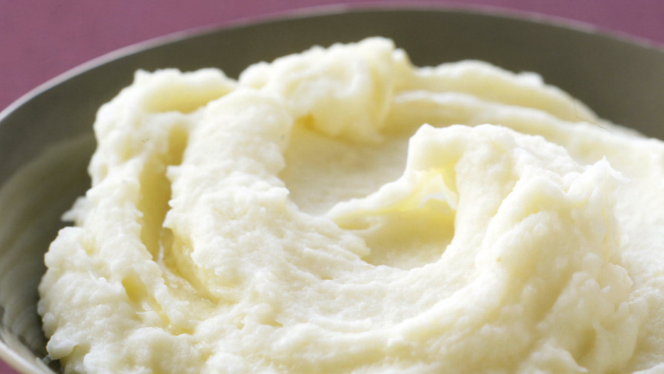 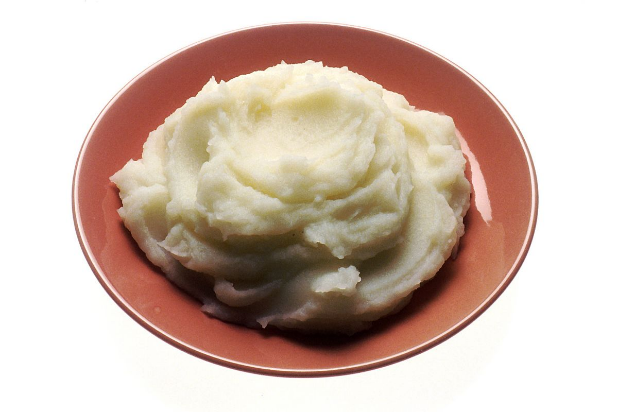 